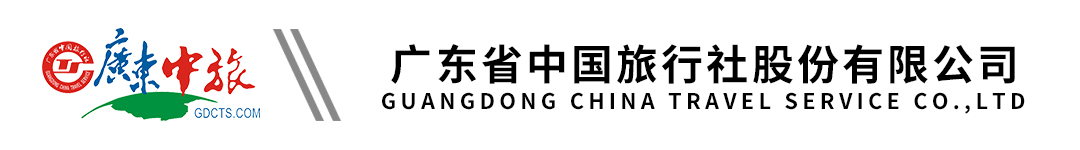 韶关丹霞山  云门花海   穿行广东最长玻璃桥2天【B线】行程单行程安排集合站点费用说明其他说明产品编号YB1610521231VW出发地广州市目的地韶关市行程天数2去程交通汽车返程交通汽车参考航班集中地点、时间：集中地点、时间：集中地点、时间：集中地点、时间：集中地点、时间：产品亮点观赏：欣赏世界自然遗产丹霞山观赏：欣赏世界自然遗产丹霞山观赏：欣赏世界自然遗产丹霞山观赏：欣赏世界自然遗产丹霞山观赏：欣赏世界自然遗产丹霞山天数行程详情用餐住宿D1广州--云门山--韶关早餐：X     午餐：√     晚餐：X   韶关合龙酒店或龙珠商务酒店或东海龙宫或东海假日或丛林山庄或诺庭酒店或七天连锁酒店或正星酒店或曲江江畔丽都或艺苑酒店或嘉升酒店或枫林酒店或澳城酒店或艺苑酒店或金和酒店或同级D2韶关---丹霞山 -----广州早餐：√     午餐：X     晚餐：X   无名称回程上车时间单价(元/人)回程上车时间单价(元/人)海珠广场华厦大酒店旁中国银行门口（近地铁海珠广场站F出口）√07:300-0天河正佳广场西北门或北门（地铁1号线体育中心站D3出口）√08:000-0江高地税√09:000-0花都新华街人民公园西门（公车站7、18、25、86号站旁）√09:200-0费用包含1.交通：按实际参团人数安排空调旅游巴士，每人1正座1.交通：按实际参团人数安排空调旅游巴士，每人1正座1.交通：按实际参团人数安排空调旅游巴士，每人1正座费用不包含1.个人消费（如酒店洗衣、电话、收费电视和酒水等）及自费项目； 1.个人消费（如酒店洗衣、电话、收费电视和酒水等）及自费项目； 1.个人消费（如酒店洗衣、电话、收费电视和酒水等）及自费项目； 预订须知1.在参加活动期间，宾客请根据个人身体条件慎重选择游玩项目，服从景区救生工作人员的指挥，必须在指定的区域和时间游玩，严禁在没有救生配置的区域内游玩。温馨提示一、特别约定：保险信息65岁以上长者参团，需先咨询OP